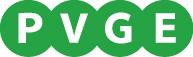 Voor iedereen van 50-plusVerzoek tot voorschot voor TE VERRICHTEN BETALINGENVoor het betalen van een factuur van derden en voor andere vormen van betalingen die door een clubcoach, commissielid of werkgroeplid moeten worden verricht, dient dit verzoek tot voorschot te worden ingevuld en te worden getekend door de aanvrager en het verantwoordelijke bestuurslid, clubcoach of commissievoorzitter.Naam aanvrager: 	Datum: 		 Betreft activiteit/ club / periode:  Verantwoordelijk bestuurslid/ clubcoach:                                   (Handtekening als afgedrukt of naam als elektronisch verzonden) Totaal voorschot bedrag: €    
Te betalen aan: IBAN-nummer: Begroot ja/nee   Indien niet begroot: akkoord in bestuursvergadering d.d. Begroting bijvoegen  Evt. toelichting:De ontvanger van het voorschot dient binnen twee weken een volledig ondertekende declaratie met het daartoe via de website downloadbaar declaratieformulier in te dienen met daarin de werkelijk gemaakte kosten ter verrekening met het voorschot.Inleveren bij penningmeester Rob Bol, Wintereik 1, 5682 HN Best      Of document  inscannen en mailen naar: penningmeester@pvge-best.nl Rabobank NL49 RABO 0120 2466 78 ten name van PVGE Ver. voor Senioren Bestwww.pvge-best.nl